ARTS PLASTIQUES							Pâte à modelerVoir la vidéo en ouvrant le lien https://youtu.be/aCUVkPHe3vEColorie le dessin ci-dessous avec de la pâte à modeler.      N.B. : Se référer à la vidéo pour voir les détails. 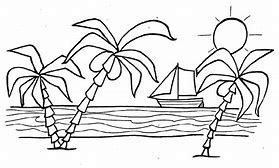 Collège des Dominicaines de notre Dame de la Délivrande – Araya-
Classe : CM1                                                                         Juin 2020 – 1ère semaineNom : ________________________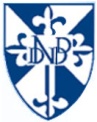 